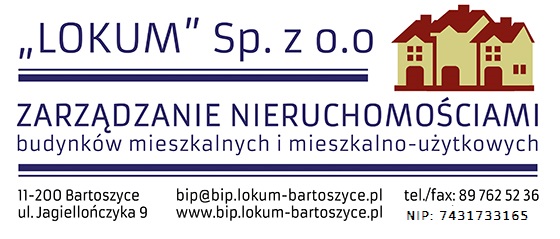 Bartoszyce, dnia 2020-04-02Ogłoszenie o wyniku postępowania	„LOKUM” Sp. z o. o. w Bartoszycach, ul. Jagiellończyka 9 informuje, że na ogłoszone zaproszenie do składania ofert na wykonanie „Projektu budowlanego wewnętrznej instalacji centralnego ogrzewania, ciepłej wody, cyrkulacji, węzła cieplnego i przyłącza w budynku mieszkalnym przy          ul. Witosa 1 w Bartoszycach’’ wpłynęło 6 ofert.Wybrano ofertę firmy: Projektowanie i nadzór PiN" Andrzej Wygonowski      ul. Wyspiańskiego 44    14-100 Ostróda, na sumę 11.500,00 PLN brutto. Termin wykonania robót 29.05.2020r.Termin wykonania może zostać przesunięty w związku z sytuacją Pandemi w Polsce za porozumieniem stron.